DISHES AND THEIR ALLERGEN CONTENT – Homemade@Haddenham St Mary’sMAIN DISHES – Autumn 2 2018All free from menu options are free from gluten and dairy products – for further information please email homemade@haddenham-st-marys.bucks.sch.ukDISHES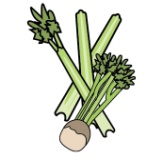 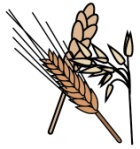 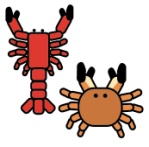 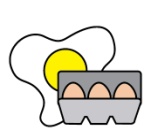 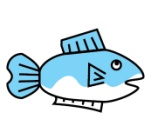 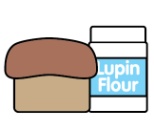 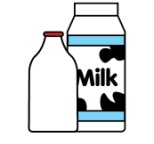 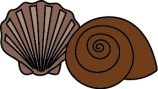 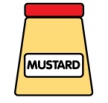 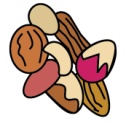 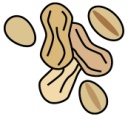 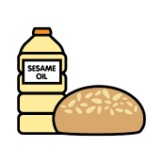 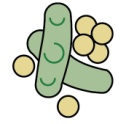 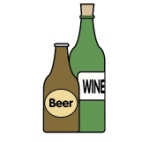 CeleryCereals containing glutenCrustaceansEggsFishLupinMilkMolluscMustardNutsPeanutsSesame seedsSoya DioxideChicken tagine✓✓✓Quorn tagine✓ ✓✓ Roast turkey  dinner✓✓✓Quorn roast dinner✓✓✓Jacket potato with a choice of fillings✓✓Breaded salmon, new potatoes and vegetables✓✓Vegetable fingers, new potatoes/chips/ croquettes and  vegetables✓✓‘Free from’ fish fingers, new potatoes/chips/croquettes and vegetables✓DISHESCeleryCereals containing glutenCrustaceansEggsFishLupinMilkMolluscMustardNutsPeanutsSesame seedsSoya DioxideHotdog, chips and vegetables✓✓✓Veggie hotdog, chips and vegetables✓✓✓Cod bites, croquettes and vegetables✓✓✓✓Vegetable bites, croquettes and vegetables✓✓✓Roast beef dinner✓✓✓Vegetable sausage roast dinner✓✓✓✓Sausage, mash and vegetables✓✓✓✓Veggie sausage, mash and vegetables✓✓✓✓Falafel roast dinner✓✓✓Fish fingers, chips and vegetables✓✓✓Spaghetti Bolognese and garlic bread✓✓✓Veggie spaghetti Bolognese and garlic bread✓✓✓DISHESCeleryCereals containing glutenCrustaceansEggsFishLupinMilkMolluscMustardNutsPeanutsSesame seedsSoya DioxideVegetable slice, chips and peas✓✓Scampi, chips and peas✓✓✓✓Chicken goujons, croquettes, and vegetables✓✓✓Chicken chow mein and spring rolls✓✓✓Vegetable chow mein and spring rolls✓✓✓Pizza, potato wedges and vegetables✓✓Chilli, rice and nachos✓ Veggie chilli, rice and nachos✓ Review date: 28/09/18Reviewed by:J Higgins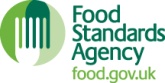 You can find this template, including more information at www.food.gov.uk/allergy